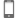 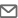 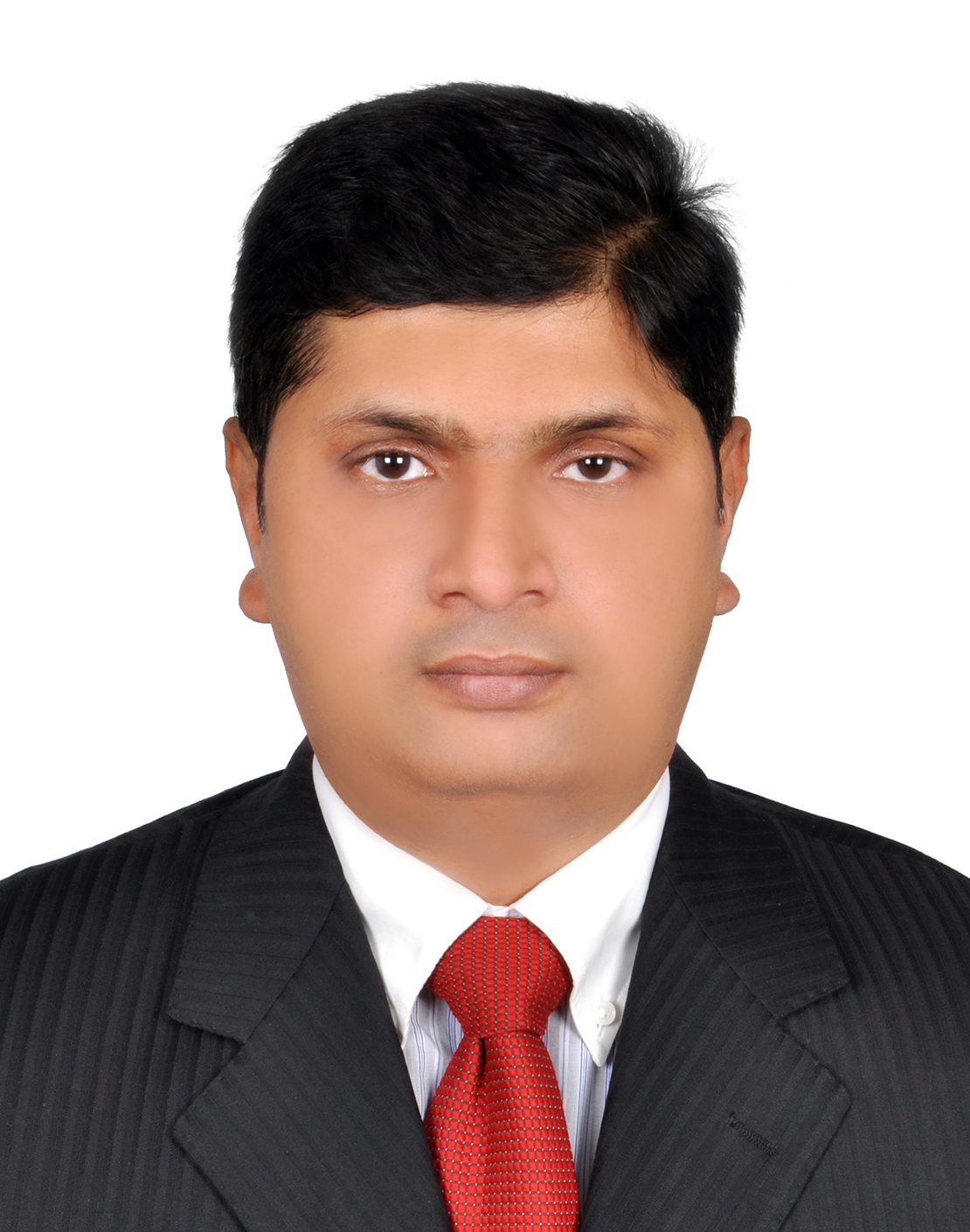 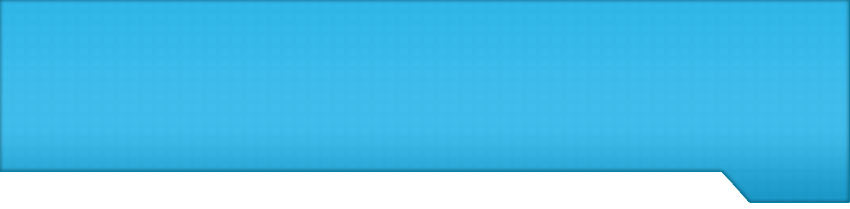  Key Skills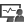  Key Skills Profile Summary 
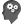 A competent professional with 15 years of experience in Database & Systems Administration and TroubleshootingInstrumental in upgrading databases from 8i and 9i to 10g and 11g and implementing and setting up Oracle GRID ControlIn-depth knowledge of oracle  applications  system  maintenance  support,  DB/MT monitoring  tasks,  application  of  all  patches, upgrades and  technical code  release managementPivotal in planning, directing, and coordinating the design, installation, and connectivity of computer systems & network infrastructure to ensure the stable operation of the organization’s IT assetsProven track record of delivering every project on time within budget and scopeIn-depth knowledge accurately and securely using, maintaining and developing computerised databases within a wide range of public and private sector organisationsAn innovative, loyal & result-orientated professional with strong planning, communication, team management, interpersonal & negotiation skills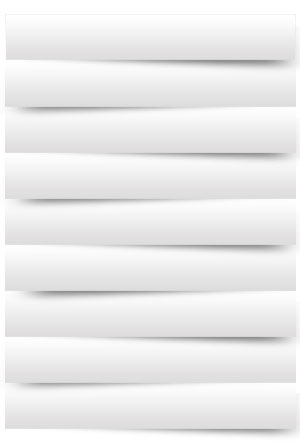  Profile Summary 
A competent professional with 15 years of experience in Database & Systems Administration and TroubleshootingInstrumental in upgrading databases from 8i and 9i to 10g and 11g and implementing and setting up Oracle GRID ControlIn-depth knowledge of oracle  applications  system  maintenance  support,  DB/MT monitoring  tasks,  application  of  all  patches, upgrades and  technical code  release managementPivotal in planning, directing, and coordinating the design, installation, and connectivity of computer systems & network infrastructure to ensure the stable operation of the organization’s IT assetsProven track record of delivering every project on time within budget and scopeIn-depth knowledge accurately and securely using, maintaining and developing computerised databases within a wide range of public and private sector organisationsAn innovative, loyal & result-orientated professional with strong planning, communication, team management, interpersonal & negotiation skills Career Timeline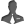  Career Timeline Career Timeline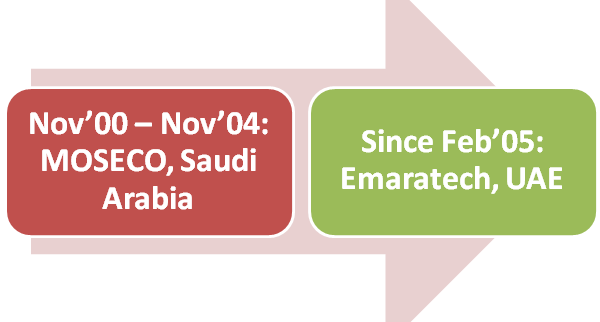  Soft Skills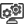 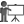 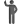 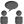 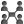 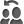 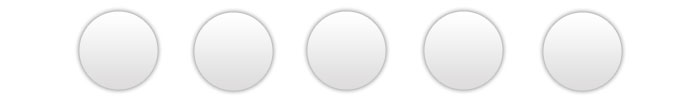  Soft Skills Soft Skills Work Experience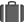  Work Experience Work Experience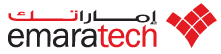 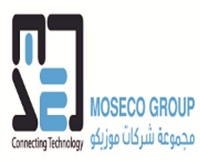 Professional   AffiliationAcademic Credentials Personal DetailsSince Feb’05: Emaratech, UAE As Senior Oracle Database AdministratorClient: 	Dubai Naturalization and Residency Department (DNRD) Dubai, Ministry Of Interior (MOI, Abu Dhabi)Skilled expertise in IBM power 8,795,770,740 series.Hands on experience in working on IBM LPAR management. Oracle replication management using change data capture,shareplex,goldengate,oracle mulitmaster and materialized view replication.Configuring the mksysb on NIM server and other backups using Tivoli storage manager,veritas netbackup and rman scripts.Creating filesystems,logical volume management,generating the nmon reports etc.Executing database monitoring & tuning of queries using explain plan, TKPROF, OEM, Statspack and custom scripts.Keeping track record of standby databases for Oracle data guard.Carrying out configuring Oracle ASM storage for RAC and non RAC databases.Efficiently performing Installation of  AIX ,service packs and managing LPARSin an AIX virtual environment.Enhancing logical volumes as well as striping, mirroring and creating file systems.Writing unix shell scripts for performing mission critical activities.Diligently carrying out health checking of all storage such as EMC, DS8K,DS4700, STORWIZE 7K and XIV.Nov’00 – Nov’04: MOSECO, Saudi Arabia As Oracle Database Administrator Ministry Of Interior Saudi ArabiaRetained tuning and imparted 24x7 support for production, development and staging instances of Oracle version 8i, 9i, 10g, 11g in all UNIX environments.Successfully carried out troubleshooting & resolving database and/or application problems encountered by end users.Created various database objects and implementing referential integrity rules for complex databases.Refreshing and cloning databases as per customer requirements using RMAN, data pump and hot backup scripts.Efficaciously performed tuning, specializing in instance tuning, Oracle RAC tuning, SQL optimization and monitoring high availability.Involved in health checking all UNIX machines, including IBM AIX, SUN Solaris and HP-UX.Maintained all backups through TSM scheduling as well as managing tape libraries.Writing UNIX shell scripts for backups and other maintenance purposes.Oracle 10g Certified ProfessionalOracle Trained Professional 10g/11gAIX Trained Professional 5/6LProject Management Professional (PMP)EDUCATIONMS in Computer Engineering, WAGU, USA in Jan 2012Bachelors in Computer Science, India in Jul 1996TECHNICAL PURVIEWOracle (SQL/ PLSQL  Developer, Forms, Reports etc), Unix Administration (Solaris 10, HP-UX, IBM-AIX, LINUX).Oracle 9i/10g/11g Database Administration, Oracle 9i, 10g, 11g Real Application Clusters (RAC). TSM Backup and Recovery, TS3200Tape Library Management, Goldengate, Shareplex, Streams Replication. WebSphere MQ Broker Management, Oracle E-Business Suite (11i, 12 release).Date of Birth:        27-09-1974Languages Known: English, Hindi, Arabic, Urdu, Since Feb’05: Emaratech, UAE As Senior Oracle Database AdministratorClient: 	Dubai Naturalization and Residency Department (DNRD) Dubai, Ministry Of Interior (MOI, Abu Dhabi)Skilled expertise in IBM power 8,795,770,740 series.Hands on experience in working on IBM LPAR management. Oracle replication management using change data capture,shareplex,goldengate,oracle mulitmaster and materialized view replication.Configuring the mksysb on NIM server and other backups using Tivoli storage manager,veritas netbackup and rman scripts.Creating filesystems,logical volume management,generating the nmon reports etc.Executing database monitoring & tuning of queries using explain plan, TKPROF, OEM, Statspack and custom scripts.Keeping track record of standby databases for Oracle data guard.Carrying out configuring Oracle ASM storage for RAC and non RAC databases.Efficiently performing Installation of  AIX ,service packs and managing LPARSin an AIX virtual environment.Enhancing logical volumes as well as striping, mirroring and creating file systems.Writing unix shell scripts for performing mission critical activities.Diligently carrying out health checking of all storage such as EMC, DS8K,DS4700, STORWIZE 7K and XIV.Nov’00 – Nov’04: MOSECO, Saudi Arabia As Oracle Database Administrator Ministry Of Interior Saudi ArabiaRetained tuning and imparted 24x7 support for production, development and staging instances of Oracle version 8i, 9i, 10g, 11g in all UNIX environments.Successfully carried out troubleshooting & resolving database and/or application problems encountered by end users.Created various database objects and implementing referential integrity rules for complex databases.Refreshing and cloning databases as per customer requirements using RMAN, data pump and hot backup scripts.Efficaciously performed tuning, specializing in instance tuning, Oracle RAC tuning, SQL optimization and monitoring high availability.Involved in health checking all UNIX machines, including IBM AIX, SUN Solaris and HP-UX.Maintained all backups through TSM scheduling as well as managing tape libraries.Writing UNIX shell scripts for backups and other maintenance purposes.Oracle 10g Certified ProfessionalOracle Trained Professional 10g/11gAIX Trained Professional 5/6LProject Management Professional (PMP)EDUCATIONMS in Computer Engineering, WAGU, USA in Jan 2012Bachelors in Computer Science, India in Jul 1996TECHNICAL PURVIEWOracle (SQL/ PLSQL  Developer, Forms, Reports etc), Unix Administration (Solaris 10, HP-UX, IBM-AIX, LINUX).Oracle 9i/10g/11g Database Administration, Oracle 9i, 10g, 11g Real Application Clusters (RAC). TSM Backup and Recovery, TS3200Tape Library Management, Goldengate, Shareplex, Streams Replication. WebSphere MQ Broker Management, Oracle E-Business Suite (11i, 12 release).Date of Birth:        27-09-1974Languages Known: English, Hindi, Arabic, Urdu, 